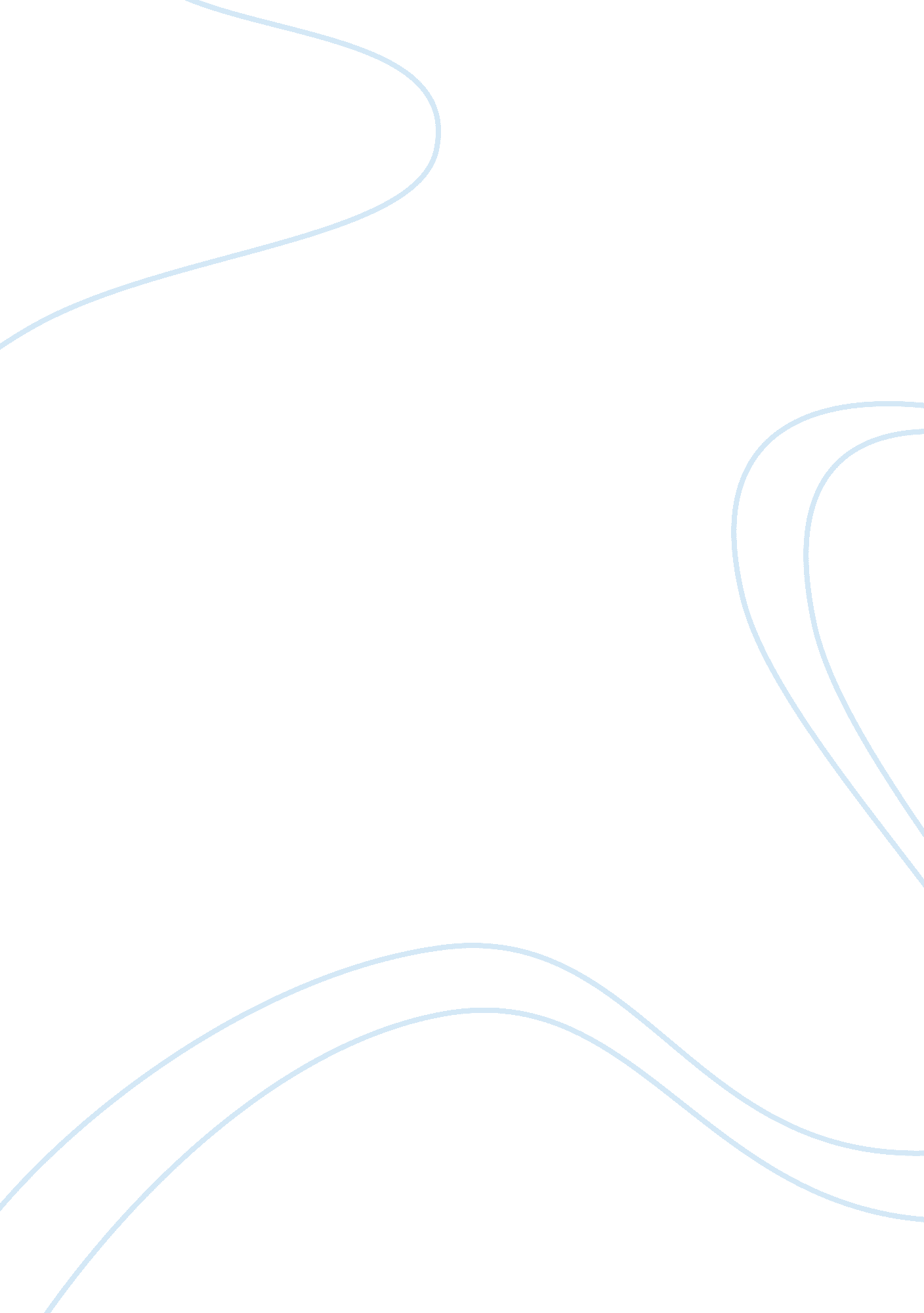 Fast food a silent killer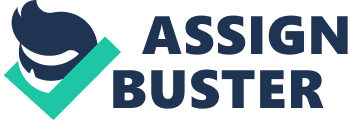 It’s acknowledged that junk food isn’t wholesome or nutritious whatsoever and like a matter associated with fact, it’s completely bad for you. Therefore it is vital for you to definitely know about junk food nutrition details that will help become more alert to the unfamiliar dangers associated with eating junk food which may be even even worse than you might ever possess thought feasible. Americans have for a long time been acquainted with consuming junk food and lately, this problem has additionally spread to all of those other globe. Therefore, becoming familiar with junk meals nutrition information is essential for not only Americans the ones residing under western culture, but additionally for people residing in the under developed countries exactly where this trend has rapidly caught on and it is consequently affecting the greater affluent within those areas of the globe too. Fast food can make an person fat which is also the important thing cause with regard to obesity in the united states with actually kids not really being able to escape. You can certainly understand from examining junk meals nutrition details these foods are filled with fat and therefore are packed along with calories. Although Americans need to eat only sixty-five gr of body fat plus which their calorie depend shouldn’t surpass two 1000, dependent old and just how much they physical exercise, when these people consume junk food, they would end up consuming a lot more than the actual suggested amounts. Statistically, this could be 30 percent or even more above the perfect level. Therefore, a dinner that consists of a McDonalds Large Mac as well as some france fries along with a shake would set you back fifty-seven gr of fat along with twelve 100 calories, which will ensure that you will struggle to stay inside the required limitations. Often you may consume a lot more than this mini-meal and really should you get a “ super size” dinner, you would likely take in greater than you ought to. Whenever the unwanted weight and calories from fat stay within your body, you’d just wind up doing plenty of damage for your body and it is health. As a result you pay a sizable price with regard to having happy a short-term desire to make sure you your tastebuds. Moreover, you can observe out associated with available unhealthy foods nutrition details that junk food do not really contain adequate basic materials and nutrition and you will find insufficient nutritional vitamins contained too, all which are crucial for any person’s health insurance and well-being. Once you have carefully find out about these junk food nutrition details, you’d probably understand that the threat for your health is generally hidden and for that reason fast meals will behave as some kind of silent killer which could even lead to early passing away. 